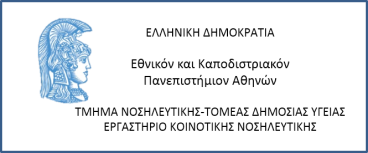 ΟΔΗΓΟΣ ΑΣΚΗΣΗΣ ΚΟΙΝΟΤΙΚΗΣ ΝΟΣΗΛΕΥΤΙΚΗΣ ΙΠεριγραφή Άσκησης: Ακολουθεί περιγραφή ανά ενότηταΕΘΝΙΚΟ ΚΑΙ ΚΑΠΟΔΙΣΤΡΙΑΚΟΠΑΝΕΠΙΣΤΗΜΙΟ ΑΘΗΝΩΝΤΜΗΜΑ ΝΟΣΗΛΕΥΤΙΚΗΣΠΡΟΠΤΥΧΙΑΚΟ ΠΡΟΓΡΑΜΜΑ ΣΠΟΥΔΩΝΜΑΘΗΜΑ: ΚΟΙΝΟΤΙΚΗ ΝΟΣΗΛΕΥΤΙΚΗ ΙΟΔΗΓΟΣ ΕΡΓΑΣΤΗΡΙΟΥ/ΚΛΙΝΙΚΗΣ ΑΣΚΗΣΗ ΚΟΙΝΟΤΙΚΗΣ ΝΟΣΗΛΕΥΤΙΚΗΣΕΡΓΑΣΤΗΡΙΟ ΚΟΙΝΟΤΙΚΗΣ ΝΟΣΗΛΕΥΤΙΚΗΣ ΙΥΠΕΥΘΥΝΟΣ : Καθηγήτρια  Α.ΚΑΛΟΚΑΙΡΙΝΟΥ3ο ΕΞΑΜΗΝΟΑΚΑΔΗΜΑΙΚΟ ΕΤΟΣ : 2021-2022ΟΜΟΜΑΤΕΠΩΝΥΜΟ ΦΟΙΤΗΤΗ:ΑΡΙΘΜΟΣ ΜΗΤΡΩΟΥ:ΕΡΓΑΣΙΑ ΚΟΙΝΟΤΙΚΗΣ ΝΟΣΗΛΕΥΤΙΚΗΣ ΙΑ΄ ΜΕΡΟΣΚέντρο  Υγείας  που επισκεφτήκατε:…………………..Αναφέρατε 5 παραδείγματα παροχής πρωτοβάθμιας φροντίδας υγείας στους κατοίκους της περιοχής συγκεκριμένο  ΚΥ.Αναφέρατε τις υπηρεσίες κοινωνικής φροντίδας που διαθέτει συγκεκριμένο  ΚΥ.Αναφέρατε τους τρόπους με τους οποίους το ΚΥ παρέχει αγωγή και προαγωγή υγείας στους κατοίκους της περιοχής.Αναφέρατε τη συμβολή του ΚΥ στην πρόληψη.Αναφέρατε τους τρόπους με τους οποίους το κέντρο υγείας συμβάλλει σε εκπαιδευτικές διαδικασίες του προσωπικού και γενικότερα των επαγγελματιών υγείας.Αναφέρατε τις  ιατρικές ειδικότητες που μπορούν να λειτουργούν σε συγκεκριμένο  ΚΥ. Αναφέρατε τη σύνθεση του νοσηλευτικού προσωπικού του ΚΥ.Επείγον περιστατικό μεταφέρεται στο ΚΥ στις 12 το βράδυ. Περιγράψτε συνοπτικά τον τρόπο αντιμετώπισης του: α) μη σοβαρό περιστατικό αντιμετωπίζεται και φεύγει και β) σοβαρό περιστατικό (παροχή πρώτων βοηθειών και διακομιδή του πως ,με τι, που…).Πιστεύεται ότι το κέντρο υγείας εξασφαλίζει ισότιμη παροχή πρωτοβάθμιας περίθαλψης στους κατοίκους της περιοχής; Αν ναι, με ποιο τρόπο το πετυχαίνει;ΔΕΙΤΕ ΑΝΑΛΥΤΙΚΑ  ΤΟ ΣΧΕΤΙΚΟ ΕΓΓΡΑΦΟ  Κλ. άσκηση ΚΥ ΣΑΛΑΜΙΝΑΣ                                                     ΣΤΟ E-class ΤΟΥ ΜΑΘΗΜΑΤΟΣΜΕΡΟΣ Β΄ΑΣΚΗΣΗ ΕΠΙΔΗΜΙΟΛΟΓΙΚΗΣ KAI ΔΗΜΟΓΡΑΦΙΚΗΣ ΕΠΙΤΗΡΗΣΗΣΔΕΙΤΕ ΑΝΑΛΥΤΙΚΑ  ΤΟ ΣΧΕΤΙΚΟ ΕΓΓΡΑΦΟ  ΑΣΚΗΣΗ ΓΙΑ ΦΟΙΤΗΤΕΣ                                                     ΣΤΟ E-class ΤΟΥ ΜΑΘΗΜΑΤΟΣΜΕΡΟΣ Γ΄ΑΣΚΗΣΗ ΜΕΛΕΤΗ ΠΕΡΙΠΤΩΣΗΣ ΣΧΟΛΙΚΗΣ ΝΟΣΗΛΕΥΤΙΚΗΣΣτο Δημοτικό σχολείο όπου εργάζεστε ως σχολικός/ή νοσηλευτής/τρια η μαθήτρια Α, 7 ετών πάσχει από ΣΔ. Αρκετά συχνά την βλέπετε στα διαλείμματα να καταναλώνει εδέσματα ακατάλληλα για την υγεία της, όπως κρουασάν σοκολάτας και γκοφρέτες. Γνωρίζετε ότι την προηγούμενη σχολική χρονιά, όσο η Α ήταν στο σχολείο, τρεφόταν κατάλληλα για την ηλικία της και την κατάσταση της υγείας της. Φέτος, τα «ακατάλληλα» εδέσματα τα φέρνει κάποιες λίγες φορές από το σπίτι της ενώ συνήθως τα προμηθεύεται από το κυλικείο του σχολείου. Η δασκάλα της Α σας είπε ότι οι γονείς της Α της φάνηκαν γενικά συνεργάσιμοι και υπεύθυνοι άνθρωποι και ότι άκουσε ότι είναι επώνυμοι δικηγόροι. Επίσης σας ενημέρωσε ότι η Α έχει έναν μεγαλύτερο αδελφό, τον Β, που φοιτά στην τετάρτη δημοτικού του ίδιου σχολείου. Ο/Η  φοιτητής/τρια πρέπει να κάνει:Εκτίμηση αναγκών, Διατύπωση Νοσηλευτικών διαγνώσεων σύμφωνα με το σύστημα OmahaΑναγνώριση αναγκών προτεραιότηταςΚαθορισμός στόχων / παρεμβάσεων  ΔΕΙΤΕ ΑΝΑΛΥΤΙΚΑ  ΤΟ ΣΧΕΤΙΚΟ ΕΓΓΡΑΦΟ  ΑΣΚΗΣΗ ΓΙΑ ΦΟΙΤΗΤΕΣ                                                     ΣΤΟ E-class ΤΟΥ ΜΑΘΗΜΑΤΟΣΜΕΡΟΣ Δ΄ΑΝΑΠΤΥΞΤΕ ΤΟ ΠΕΡΙΓΡΑΜΜΑ ΕΡΓΑΣΙΑΣ ΑΓΩΓΗΣ ΥΓΕΙΑΣ  ΣΕ  ΕΝΑ ΑΠΟ ΤΑ ΠΑΡΑΚΑΤΩ ΘΕΜΑΤΑ:ΠΡΟΛΗΨΗ ΠΑΙΔΙΚΩΝ ΑΤΥΧΗΜΑΤΩΝΔΙΑΤΡΟΦΗ ΚΑΙ ΥΓΕΙΑΟΙ ΗΛΙΚΙΩΜΕΝΟΙ ΚΑΙ H ΦΡΟΝΤΙΔΑ ΤΟΥΣ   ΣΤΗΝΚΟΙΝΟΤΗΤΑΠΡΟΛΗΨΗ ΤΡΟΧΑΙΩΝ ΑΤΥΧΗΜΑΤΩΝΣΤΟΜΑΤΙΚΗ ΥΓΙΕΙΝΗΟΔΗΓΙΕΣ ΣΥΓΓΡΑΦΗΣ ΕΡΓΑΣΙΑΣ 4ου ΜΕΡΟΥΣ   ΚΟΙΝΟΤΙΚΗΣ ΝΟΣΗΛΕΥΤΙΚΗΣ ΙΝα γραφεί το κυρίως κείμενο με την ακόλουθη σειρά:1. Εξώφυλλο α).Ατομικά στοιχεία φοιτητή (Ονομ/νο και αρ. μητρώου, εξάμηνο φοίτησης. κ.λ.π)Α.1.Απαντάει ο φοιτητής στις 9 (ΕΝΝΕΑ) ερωτήσεις του πρώτου μέρους της εργασίας.Β.1.Απαντάει ο φοιτητής στην ΑΣΚΗΣΗ ΕΠΙΔΗΜΙΟΛΟΓΙΚΗΣ ΕΠΙΤΗΡΗΣΗΣΓ.1. Απαντάει ο φοιτητής στην ΑΣΚΗΣΗ ΣΧΟΛΙΚΗΣ ΝΟΣΗΛΕΥΤΙΚΗΣΔ.1. Τίτλος εργασίας     2.Περιεχόμενα (τίτλοι θεματικών ενοτήτων και σελίδες)     3.Υπότιτλος  (πληθυσμός στόχος, χώρος διεξαγωγής Α.Υ., τρόπος και υλικό)     4. Κυρίως θέμα       Ενότητες: α) Εισαγωγή (αξία διερεύνησης του θέματος)                                                      β)Εννοιολογικοί προσδιορισμοί (ορισμοί)                                                      γ) Ανάπτυξη θεματικών ενοτήτων                                                      δ) Συμπεράσματα                                                      ε) Προτάσεις     5. ΒιβλιογραφίαΔ. Γραμματοσειρά Times New Roman -14 ή Arial 12 και διάστιχο 1,5.Ε. Σύνολο σελίδων όχι λιγότερο από 15 και όχι περισσότερο από 20 σελίδες.ΣΤ. Να υπάρχει βιβλιογραφική αναφορά των πηγών σύμφωνα με το σύστημα  Harvard.Ζ. Παράδοση εργασιών θα γίνεται  ενυπόγραφα, στη Γραμματεία του Τομέα Δημόσιας Υγείας κ. Μαργαρίτη (γραφείο 1-02).ΜΕΘΟΔΟΣ ΑΞΙΟΛΟΓΗΣΗΣ ΕΡΓΑΣΙΑΣΜΕΡΟΣ Α: (2 μονάδες).ΜΕΡΟΣ Β: (2 μονάδες)ΜΕΡΟΣ Γ: (2 μονάδες)ΜΕΡΟΣ Δ: 1.  Κυρίως θέμα  (Ακρίβεια, Συνοχή, Σύγχρονη βιβλιογραφία, Επιστημονική  πληρότητα (2 μονάδες)2. Δομή περιεχομένου (1 μονάδα)3. Σύνολο παρουσίασης της εργασίας (1 μονάδα).Η ΥΠΕΥΘΥΝΗ ΤΟΥ ΜΑΘΗΜΑΤΟΣΑΘΗΝΑ ΚΑΛΟΚΑΙΡΙΝΟΥΚΑΘΗΓΗΤΡΙΑ ΚΟΙΝΟΤΙΚΗΣ ΝΟΣΗΛΕΥΤΙΚΗΣ ΕΚΠΑ